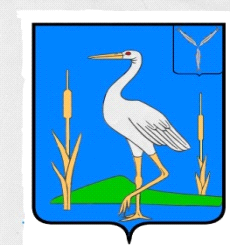 С О В Е ТБОЛЬШЕКАРАЙСКОГО МУНИЦИПАЛЬНОГО ОБРАЗОВАНИЯ РОМАНОВСКОГО  МУНИЦИПАЛЬНОГО РАЙОНА  САРАТОВСКОЙ ОБЛАСТИРЕШЕНИЕ№ 1929.12.2023г. с.Большой КарайО внесении изменений в решение Совета Большекарайского муниципального образованияот 09.12.2022г. № 165 «О бюджете Большекарайского муниципального образования на 2023годи плановый период 2024 и 2025 годов»На основании Устава Большекарайского муниципального образования Романовского муниципального района Саратовской области  СоветБольшекарайского муниципального образования:РЕШИЛ:I.    Внести в решение Совета Большекарайского   муниципального образования от 09.12.2022 года №165 «О бюджете Большекарайского муниципального образования на 2023 год и плановый период 2024 и 2025 годов» следующие изменения:В статье 1.Основные характеристики бюджета муниципального образования на 2023 год и плановый период 2024 и 2025 годов:В пункте 1  подпункте  1 цифру «12388,4» заменить цифрой «12888,4»;подпункте  2цифру «16487,9» заменить цифрой «16891,3». подпункте 3  цифру «4099,5,5»заменить цифрой «4002,9».подпункт 1,2 пункта 1 Статьи 3. Бюджетные ассигнования бюджета муниципального образования  на 2023 год и плановый период 2024 и 2025 годов изложить в следующей редакции:1)общий объём бюджетных ассигнований на исполнение публичных нормативных обязательств:на 2023 год в сумме 9,9   тыс. рублей;на 2024 год в сумме  9,9 тыс. рублей;на 2025 год в сумме 9,9  тыс. рублей.2) объем бюджетных ассигнований дорожного фонда муниципального образования:на 2023 год в размере 10522,0 тыс. рублей;на 2024 год в размере 3274,5 тыс. рублей;на 2025 год в размере 3392,7 тыс. рублей.Пункт 2 статьи7.Особенности исполнения бюджета муниципального образования изложить в следующей редакции:«2.Утвердить размер резервного фонда администрации Большекарайского муниципального образования Романовского муниципального района Саратовской области на 2023 год в сумме 0,0 тыс. рублей, на 2024 год в сумме 1,0 тыс. рублей и на 2025 год в сумме 1,0 тыс. рублей.»       4) Приложения 1-7 изложить в следующей редакции:Приложение №1 к решениюСовета Большекарайского муниципального образования От 09.12.2022г.  №165Поступление доходов  в бюджет муниципального образования на 2023 год и плановый период 2024 и 2025 годов(тыс. рублей)                                                                                                                                                Приложение №2 к решениюСовета Большекарайского муниципального образования От 09.12.2022г.  №  165Распределение расходов бюджета  Большекарайского муниципального образования  на 2023 год и плановый период 2024 и 2025 годов по разделам, подразделам, целевым статьям (муниципальным программам образования и непрограммным направлениям деятельности),  группам и подгруппам видов расходов классификации расходов бюджета Большекарайского муниципального образования (тыс. рублей)Приложение №3 к решениюСовета Большекарайского муниципального образования От 09.12.2022г.  №  165Ведомственная структура расходов бюджета Большекарайского  муниципального образования Романовского муниципального района Саратовской области  на 2023 год и плановый период 2024 и 2025 годов                                                                                                                    (тыс.рублей)Приложение №4 к решениюСовета Большекарайского муниципального образования От 09.12.2022г.  №165Распределение бюджетных ассигнований по целевым статьям (муниципальным   программам поселения и непрограммным направлениям деятельности), группам и подгруппам видов расходов классификации расходов бюджета Большекарайского муниципального образования Романовского муниципального района Саратовской области  на 2023 год и плановый период 2024 и 2025 годов(тыс.рублей)Приложение №5 к решениюСовета Большекарайского муниципального образования                            от 09.12.2022г.  №165Иные межбюджетные трансферты, предоставляемые из бюджета муниципального образования бюджету муниципального района в соответствии с заключенными соглашениями на 2023 год и плановый период 2024 и 2025 годов.(тыс. рублей)Приложение № 6 к решениюСовета Большекарайского муниципальногообразования от 09.12.2022г.  № 165                         Случаи предоставления субсидий юридическим лицам (за исключением субсидий муниципальнымучреждениям), индивидуальным предпринимателям, физическим лицам - производителям товаров,работ и услуг на 2023 год и на плановый период 2024 и 2025 годовПриложение №7 к решениюСовета Большекарайского муниципального образования От 09.12.2022г.  №  165Источники финансирования дефицита бюджета муниципального образования на 2023 год и плановый период 2024 и 2025 годов(тыс.рублей)Глава Большекарайскогомуниципального образования                                 Н.В. СоловьеваКод бюджетной классификации Российской ФедерацииНаименование доходовСуммаСуммаСуммаКод бюджетной классификации Российской ФедерацииНаименование доходов2023 год2024 год2025 год1 00 00000 00 0000 000Налоговые и неналоговые доходы7827,76661,26919,4Налоговые доходы7266,06275,56533,71 01 00000 00 0000 000Налоги на прибыль, доходы145,0166,7180,61 01 02000 01 0000 110Налог на доходы физических лиц145,0166,7180,61 03 00000 00 0000 110Акцизы на нефтепродукты3601,93274,53392,71 05 00000 00 0000 000Налоги на совокупный доход1912,31162,31220,4105 03000 01 0000 110Единый сельскохозяйственный налог1912,31162,31220,41 06 01000 00 0000 110Налог на имущество физических лиц295,0324,0356,01 06 06000 00 0000 110Земельный налог1311,01347,01383,01 06 0603310 0000 110Земельный налог с организаций, обладающих земельным участком, расположенным в границах сельских поселений144,0148,0152,01 06 0604310 0000 110Земельный налог с физических лиц, обладающих земельным участком, расположенным в границах сельских поселений1167,01199,01231,01 08 00000 00 0000 000Государственная пошлина0,81,01,0Неналоговые доходы561,7385,7385,71 11 00000 00 0000 000Доходы от использования имущества, находящегося в государственной и муниципальной собственности, в т.ч.385,7385,7385,71 11 05035 10 0000 120Доходы от сдачи в аренду имущества, находящегося в оперативном управлении органов управления сельских поселений и созданных ими учреждений (за исключением имущества муниципальных бюджетных и автономных учреждений)385,7385,7385,71 17 00000 00 0000 000Прочие неналоговые доходы176,01 17 15030 10 2094 150Инициативные платежи, зачисляемые в бюджеты сельских поселений (инициативные платежи граждан на реализацию проекта «Приобретение и установка конструктивного элемента к памятнику в с.Большой Карай воинам-землякам, павшим в годы Великой Отечественной войны») с использованием средств областного бюджета46,01 17 15030 10 3094 150Инициативные платежи, зачисляемые в бюджеты сельских поселений (инициативные платежи индивидуальных предпринимателей и юридических лиц на реализацию проекта «Приобретение и установка конструктивного элемента к памятнику в с.Большой Карай воинам-землякам, павшим в годы Великой Отечественной войны») с использованием средств областного бюджета130,02 00 00000 00 0000 000Безвозмездные поступления5060,7495,6207,42 02 00000 00 0000 000Безвозмездные поступления от других бюджетов бюджетной системы Российской Федерации4087,7495,6207,42 02 16001 00 0000 150Дотации бюджетам субъектов Российской Федерации и муниципальных образований, в том числе:75,578,482,22 02 16001 10 0000 150Дотации бюджетам сельских поселений на выравнивание бюджетной обеспеченности из бюджета субъекта Российской Федерации75,578,482,22 02 20000 00 0000 000Субсидии бюджетам субъектов Российской Федерации и муниципальных образований, в том числе:4810,0296,22 02 25999 10 0000 150Субсидии бюджетам поселений области на обустройство и восстановление воинских захоронений, находящихся в государственной (муниципальной) собственности296,22 02 29999 10 0073 150Субсидии бюджетам сельских поселений области на реализацию инициативных проектов973,02 02 29999 10 0118 150Субсидии бюджетам поселений области на обеспечение дорожной деятельности в отношении автомобильных дорог общего пользования местного значения в границах населенных пунктов сельских поселений за счет средств областного дорожного фонда3837,02 02 03000 00 0000 150Субвенции бюджетам муниципальных районов в том числе:115,2121,0125,22 02 35118 10 0000 150Субвенции бюджетам сельских поселений на осуществление первичного воинского учета органами местного самоуправления поселений, муниципальных и городских округов115,2121,0125,22 02 40000 000000 150Межбюджетные трансферты60,02 02 40014 10 0026 150Межбюджетные трансферты, передаваемые бюджетам сельских поселений из бюджетов муниципальных районов на осуществление части полномочий по решению вопросов местного значения в соответствии с заключенными соглашениями (в части в уточнения сведений о границах населенных пунктов и территориальных зон в ЕГРН)60,0Всего12888,47156,87126,8НаименованиеРазделПод-разделЦелевая статьяВид расходовСуммаСуммаСуммаНаименованиеРазделПод-разделЦелевая статьяВид расходов2023 год2024 год2025 год12345678Общегосударственные вопросы014 185,82 670,22 814,0Функционирование высшего должностного лица субъекта Российской Федерации и муниципального образования01021 123,6756,8751,2Выполнение функций органами местного самоуправления010221 0 00 00000Обеспечение деятельности представительного органа власти010221 1 00 000001 123,6756,8751,2Расходы на обеспечение деятельности главы муниципального образования010221 1 00 011001 123,6756,8751,2Расходы на выплаты персоналу в целях обеспечения выполнения функций государственными (муниципальными) органами, казенными учреждениями, органами управления государственными внебюджетными фондами010221 1 00 011001001 123,6756,8751,2Расходы на выплаты персоналу государственных (муниципальных) органов010221 1 00 011001201 123,6756,8751,2Функционирование Правительства Российской Федерации, высших исполнительных органов государственной власти субъектов Российской Федерации, местных администраций01042 388,81 365,11 513,9Муниципальные программы010411 0 00 00000124,7200,0200,0МП "Развитие местного самоуправления "010411 7 00 00000124,7200,0200,0Реализация основных мероприятий010411 7 00 00010124,7200,0200,0Закупка товаров, работ и услуг для государственных (муниципальных) нужд010411 7 00 00010200124,7200,0200,0Иные закупки товаров, работ и услуг для обеспечения государственных (муниципальных) нужд010411 7 00 00010240124,7200,0200,0Выполнение функций органами местного самоуправления010421 0 00 000002 264,11 165,11 313,9Обеспечение деятельности органов исполнительной власти010421 3 00 000002 264,11 165,11 313,9Расходы на обеспечение функций центрального аппарата010421 3 00 022002 202,91 087,61 236,4Расходы на выплаты персоналу в целях обеспечения выполнения функций государственными (муниципальными) органами, казенными учреждениями, органами управления государственными внебюджетными фондами010421 3 00 022001001 422,1572,9669,0Расходы на выплаты персоналу государственных (муниципальных) органов010421 3 00 022001201 422,1572,9669,0Закупка товаров, работ и услуг для государственных (муниципальных) нужд010421 3 00 02200200779,8506,7559,4Иные закупки товаров, работ и услуг для обеспечения государственных (муниципальных) нужд010421 3 00 02200240779,8506,7559,4Иные бюджетные ассигнования010421 3 00 022008001,08,08,0Уплата налогов, сборов и других платежей010421 3 00 022008501,08,08,0Уплата земельного налога, налога на имущество и транспортного налога органами государственной власти010421 3 00 0310061,277,577,5Иные бюджетные ассигнования010421 3 00 0310080061,277,577,5Уплата налогов, сборов и других платежей010421 3 00 0310085061,277,577,5Обеспечение деятельности финансовых, налоговых и таможенных органов и органов финансового (финансово-бюджетного) надзора0106170,0170,0170,0Исполнение переданных полномочий010626 0 00 00000170,0170,0170,0Предоставление межбюджетных трансфертов010626 1 00 00000170,0170,0170,0Межбюджетные трансферты из бюджетов поселений бюджету муниципального района в соответствии с заключенными соглашениями010626 1 00 80200170,0170,0170,0Межбюджетные трансферты010626 1 00 80200500170,0170,0170,0Иные межбюджетные трансферты010626 1 00 80200540170,0170,0170,0Обеспечение проведения выборов и референдумов0107149,20,00,0Проведение выборов и референдумов010702 0 00 00000149,20,00,0Проведение выборов в представительные органы муниципального образования010702 0 00 00020149,20,00,0Иные бюджетные ассигнования010702 0 00 00020800149,20,00,0Специальные расходы010702 0 00 00020880149,20,00,0Резервные фонды01110,01,01,0Расходы по исполнению отдельных обязательств011129 0 00 000000,01,01,0Средства резервных фондов011129 4 00 000000,01,01,0Резервные фонды местных администраций011129 4 00 088000,01,01,0Иные бюджетные ассигнования011129 4 00 088008000,01,01,0Резервные средства011129 4 00 088008700,01,01,0Другие общегосударственные вопросы0113354,2377,3377,9Муниципальные программы011311 0 00 00000125,7155,0155,0Реализация основных мероприятий011311 2 00 00000125,7150,0150,0МП "Обеспечение первичных мер пожарной безопасности  муниципального образования"011311 2 00 0501031,070,070,0Закупка товаров, работ и услуг для государственных (муниципальных) нужд011311 2 00 0501020031,070,070,0Иные закупки товаров, работ и услуг для обеспечения государственных (муниципальных) нужд011311 2 00 0501024031,070,070,0МП «Проведение культурно-массовых мероприятий в муниципальном образовании»011311 2 00 0509094,780,080,0Закупка товаров, работ и услуг для государственных (муниципальных) нужд011311 2 00 0509020094,780,080,0Иные закупки товаров, работ и услуг для обеспечения государственных (муниципальных) нужд011311 2 00 0509024094,780,080,0Реализация основных мероприятий011311 4 00 000000,05,05,0МП "Управление земельно-имущественными ресурсами муниципального образования"011311 4 02 000000,05,05,0МП "Управление земельно-имущественными ресурсами муниципального образования"011311 4 02 100400,05,05,0Закупка товаров, работ и услуг для государственных (муниципальных) нужд011311 4 02 100402000,05,05,0Иные закупки товаров, работ и услуг для обеспечения государственных (муниципальных) нужд011311 4 02 100402400,05,05,0Исполнение переданных полномочий011326 0 00 00000220,0220,0220,0Предоставление межбюджетных трансфертов011326 1 00 00000220,0220,0220,0Межбюджетные трансферты из бюджетов поселений бюджету муниципального района в соответствии с заключенными соглашениями на обеспечение деятельности подведомственных учреждений011326 1 00 80100220,0220,0220,0Межбюджетные трансферты011326 1 00 80100500220,0220,0220,0Иные межбюджетные трансферты011326 1 00 80100540220,0220,0220,0Реализация государственных функций, связанных с общегосударственным управлением011328 0 00 000008,52,32,9Выполнение других обязательств государства 011328 1 00 000008,52,32,9Расходы на оплату членских взносов в ассоциацию "СМО Саратовской области"011328 1 00 803008,52,32,9Иные бюджетные ассигнования011328 1 00 803008008,52,32,9Уплата налогов, сборов и других платежей011328 1 00 803008508,52,32,9Национальная оборона02115,2121,0125,2Мобилизационная и вневойсковая подготовка0203115,2121,0125,2Осуществление переданных полномочий РФ020322 0 00 00000115,2121,0125,2Осуществление переданных полномочий Российской Федерации за счет субвенций из федерального бюджета020322 2 00 00000115,2121,0125,2Осуществление первичного воинского учета органами местного самоуправления поселений, муниципальных и городских округов020322 2 00 51180115,2121,0125,2Расходы на выплаты персоналу в целях обеспечения выполнения функций государственными (муниципальными) органами, казенными учреждениями, органами управления государственными внебюджетными фондами020322 2 00 51180100113,7119,5123,7Расходы на выплаты персоналу государственных (муниципальных) органов020322 2 00 51180120113,7119,5123,7Закупка товаров, работ и услуг для государственных (муниципальных) нужд020322 2 00 511802001,51,51,5Иные закупки товаров, работ и услуг для обеспечения государственных (муниципальных) нужд020322 2 00 511802401,51,51,5Национальная экономика0410 622,73 089,53 007,7Дорожное хозяйство(дорожные фонды)040910 522,03 074,52 992,7Муниципальная программа "Содержание, проектирование и ремонт автомобильных дорог"04091Д 0 00 0000010 522,03 074,52 992,7Основное мероприятие "Ремонт автомобильных дорог"04091Д 0 01 000009 984,02 724,52 642,7Капитальный ремонт, ремонт и содержание автомобильных дорог04091Д 0 01 402006 147,02 724,52 642,7Закупка товаров, работ и услуг для государственных (муниципальных) нужд04091Д 0 01 402002006 147,02 724,52 642,7Иные закупки товаров, работ и услуг для обеспечения государственных (муниципальных) нужд04091Д 0 01 402002406 147,02 724,52 642,7Осуществление дорожной деятельности в отношении автомобильных дорог общего пользования местного значения в границах населенных пунктов сельских поселений за счет средств областного дорожного фонда04091Д 0 01 D76103 837,00,00,0Закупка товаров, работ и услуг для государственных (муниципальных) нужд04091Д 0 01 D76102003 837,00,00,0Иные закупки товаров, работ и услуг для обеспечения государственных (муниципальных) нужд04091Д 0 01 D76102403 837,00,00,0Основное мероприятие "Содержание автомобильных дорог"04091Д 0 02 00000185,0200,0200,0Капитальный ремонт, ремонт и содержание автомобильных дорог04091Д 0 02 40200185,0200,0200,0Закупка товаров, работ и услуг для государственных (муниципальных) нужд04091Д 0 02 40200200185,0200,0200,0Иные закупки товаров, работ и услуг для обеспечения государственных (муниципальных) нужд04091Д 0 02 40200240185,0200,0200,0Основное мероприятие "Разработка проектно-сметной документации"04091Д 0 03 00000353,0150,0150,0Капитальный ремонт, ремонт и содержание автомобильных дорог04091Д 0 03 40200353,0150,0150,0Закупка товаров, работ и услуг для государственных (муниципальных) нужд04091Д 0 03 40200200353,0150,0150,0Иные закупки товаров, работ и услуг для обеспечения государственных (муниципальных) нужд04091Д 0 03 40200240353,0150,0150,0Другие вопросы в области национальной экономики0412100,715,015,0Муниципальные программы041211 0 00 0000040,715,015,0Реализация основных мероприятий041211 4 00 0000040,715,015,0МП "Управление земельно-имущественными ресурсами муниципального образования"041211 4 02 0000040,715,015,0МП "Управление земельно-имущественными ресурсами муниципального образования"041211 4 02 1004040,715,015,0Закупка товаров, работ и услуг для государственных (муниципальных) нужд041211 4 02 1004020040,715,015,0Иные закупки товаров, работ и услуг для обеспечения государственных (муниципальных) нужд041211 4 02 1004024040,715,015,0Реализация основных мероприятий041244 0 00 0000060,00,00,0Содействие в уточнении сведений о границах населенных пунктов и территориальных зон в Едином государственном реестре недвижимости041244 0 00 7880030,00,00,0Закупка товаров, работ и услуг для государственных (муниципальных) нужд041244 0 00 7880020030,00,00,0Иные закупки товаров, работ и услуг для обеспечения государственных (муниципальных) нужд041244 0 00 7880024030,00,00,0Содействие в уточнении сведений о границах населенных пунктов и территориальных зон в Едином государственном реестре недвижимости  за счет средств местного бюджета041244 0 00 S880030,00,00,0Закупка товаров, работ и услуг для государственных (муниципальных) нужд041244 0 00 S880020030,00,00,0Иные закупки товаров, работ и услуг для обеспечения государственных (муниципальных) нужд041244 0 00 S880024030,00,00,0Жилищно-коммунальное хозяйство051 957,71 056,2760,0Коммунальное хозяйство0502400,0300,0300,0Муниципальные программы050211 0 00 00000200,0300,0300,0Реализация основных мероприятий050211 2 00 00000200,0300,0300,0МП "Обеспечение населения муниципального образования питьевой водой "050211 2 00 05020200,0300,0300,0Закупка товаров, работ и услуг для государственных (муниципальных) нужд050211 2 00 05020200200,0300,0300,0Иные закупки товаров, работ и услуг для обеспечения государственных (муниципальных) нужд050211 2 00 05020240200,0300,0300,0Муниципальные унитарные предприятия коммунального хозяйства050253 0 00 00000200,00,00,0Муниципальные унитарные предприятия коммунального хозяйства, утвержденные органами законодательной и исполнительной власти050253 5 00 00000200,00,00,0Поддержка муниципальныых унитарных предприятий коммунального хозяйства050253 5 00 34000200,00,00,0Иные бюджетные ассигнования050253 5 00 34000800200,00,00,0Субсидии юридическим лицам (кроме некоммерческих организаций),индивидуальнымпредпринимателям,физическим лицам050253 5 00 34000810200,00,00,0Благоустройство05031 557,7756,2460,0Муниципальные программы050311 0 00 00000268,4460,0460,0Реализация основных мероприятий050311 2 00 00000268,4460,0460,0МП "Обеспечение первичных мер пожарной безопасности  муниципального образования"050311 2 00 050100,020,020,0Закупка товаров, работ и услуг для государственных (муниципальных) нужд050311 2 00 050102000,020,020,0Иные закупки товаров, работ и услуг для обеспечения государственных (муниципальных) нужд050311 2 00 050102400,020,020,0МП" Благоустройство муниципального образования "050311 2 08 00000268,4440,0440,0Основное мероприятие «Работы по благоустройству»050311 2 08 05071222,9437,0437,0Закупка товаров, работ и услуг для государственных (муниципальных) нужд050311 2 08 05071200222,9437,0437,0Иные закупки товаров, работ и услуг для обеспечения государственных (муниципальных) нужд050311 2 08 05071240222,9437,0437,0Основное мероприятие «Уличное освещение»050311 2 08 0507245,53,03,0Закупка товаров, работ и услуг для государственных (муниципальных) нужд050311 2 08 0507220045,53,03,0Иные закупки товаров, работ и услуг для обеспечения государственных (муниципальных) нужд050311 2 08 0507224045,53,03,0Муниципальная  программа «Приобретение и установка конструктивного элемента к памятнику в с. Большой Карай  
воинам -  землякам, павшим в годы Великой Отечественной войны»05031Н 0 00 000001 289,30,00,0Реализация инициативных проектов за счет субсидий из областного бюджета («Приобретение и установка конструктивного элемента к памятнику в с. Большой Карай воинам -  землякам, павшим в годы Великой Отечественной войны»)05031Н 0 00 72102973,00,00,0Закупка товаров, работ и услуг для государственных (муниципальных) нужд05031Н 0 00 72102200973,00,00,0Иные закупки товаров, работ и услуг для обеспечения государственных (муниципальных) нужд05031Н 0 00 72102240973,00,00,0Реализация инициативных проектов за счет средств местного бюджета, за исключением инициативных платежей («Приобретение и установка конструктивного элемента к памятнику в с. Большой Карай воинам -  землякам, павшим в годы Великой Отечественной войны»)05031Н 0 00 S2112140,30,00,0Закупка товаров, работ и услуг для государственных (муниципальных) нужд05031Н 0 00 S2112200140,30,00,0Иные закупки товаров, работ и услуг для обеспечения государственных (муниципальных) нужд05031Н 0 00 S2112240140,30,00,0Реализация инициативных проектов за счет средств местного бюджета в части инициативных платежей граждан («Приобретение и установка конструктивного 
элемента к памятнику в с. Большой Карай воинам -  землякам, павшим в годы Великой Отечественной войны»)05031Н 0 00 S212245,00,00,0Закупка товаров, работ и услуг для государственных (муниципальных) нужд05031Н 0 00 S212220045,00,00,0Иные закупки товаров, работ и услуг для обеспечения государственных (муниципальных) нужд05031Н 0 00 S212224045,00,00,0Реализация инициативных проектов за счет средств местного бюджета в части инициативных платежей граждан («Приобретение и установка конструктивного 
элемента к памятнику в с. Большой Карай воинам -  землякам, павшим в годы Великой Отечественной войны»), дополнительно привлеченных05031Н 0 00 S212Б1,00,00,0Закупка товаров, работ и услуг для государственных (муниципальных) нужд05031Н 0 00 S212Б2001,00,00,0Иные закупки товаров, работ и услуг для обеспечения государственных (муниципальных) нужд05031Н 0 00 S212Б2401,00,00,0Реализация инициативных проектов за счет средств местного бюджета в части инициативных платежей индивидуальных предпринимателей и юридических лиц («Приобретение и установка конструктивного 
элемента к памятнику в с. Большой Карай воинам -  землякам, павшим в годы Великой Отечественной войны»)05031Н 0 00 S2132130,00,00,0Закупка товаров, работ и услуг для государственных (муниципальных) нужд05031Н 0 00 S2132200130,00,00,0Иные закупки товаров, работ и услуг для обеспечения государственных (муниципальных) нужд05031Н 0 00 S2132240130,00,00,0Муниципальная программа "Увековечение памяти погибших при защите Отечества на 2024 год"05031У 0 00 000000,0296,20,0Мероприятие"Увековечение памяти погибших при защите Отечества"05031У 0 01 000000,0296,20,0Реализация федеральной целевой программы «Увековечение памяти погибших при защите Отечества на 2019–2024 годы» (обустройство и восстановление воинских захоронений, находящихся в государственной (муниципальной) собственности)05031У 0 01 L29900,0296,20,0Закупка товаров, работ и услуг для государственных (муниципальных) нужд05031У 0 01 L29902000,0296,20,0Иные закупки товаров, работ и услуг для обеспечения государственных (муниципальных) нужд05031У 0 01 L29902400,0296,20,0Образование070,010,010,0Профессиональная подготовка, переподготовка и повышение квалификации07050,010,010,0Муниципальные программы070511 0 00 000000,010,010,0МП "Развитие местного самоуправления "070511 7 00 000000,010,010,0Реализация основных мероприятий070511 7 00 000100,010,010,0Закупка товаров, работ и услуг для государственных (муниципальных) нужд070511 7 00 000102000,010,010,0Иные закупки товаров, работ и услуг для обеспечения государственных (муниципальных) нужд070511 7 00 000102400,010,010,0Социальная политика109,99,99,9Пенсионное обеспечение10019,99,99,9Меры социальной поддержки и материальная поддержка отдельных категорий населения субъектов РФ100127 0 00 000009,99,99,9Меры социальной поддержки и материальная поддержка муниципальных служащих100127 1 00 000009,99,99,9Доплата к пенсиям  муниципальных служащих100127 1 00 211009,99,99,9Социальное обеспечение и иные выплаты населению100127 1 00 211003009,99,99,9Публичные нормативные социальные выплаты гражданам100127 1 00 211003109,99,99,9ВсегоВсегоВсегоВсегоВсего16 891,36 956,86 726,8НаименованиеКодРазделПодразделЦелевая статьяВид расходовСуммаНаименованиеКодРазделПодразделЦелевая статьяВид расходов2023год2024год2025год123456789Администрация Большекарайского МО20716 891,36 956,86 726,8Общегосударственные вопросы207014 185,82 670,22 814,0Функционирование высшего должностного лица субъекта Российской Федерации и муниципального образования20701021 123,6756,8751,2Выполнение функций органами местного самоуправления207010221 0 00 000001 123,6756,8751,2Обеспечение деятельности представительного органа власти207010221 1 00 000001 123,6756,8751,2Расходы на обеспечение деятельности главы муниципального образования207010221 1 00 011001 123,6756,8751,2Расходы на выплаты персоналу в целях обеспечения выполнения функций государственными (муниципальными) органами, казенными учреждениями, органами управления государственными внебюджетными фондами207010221 1 00 011001001 123,6756,8751,2Расходы на выплаты персоналу государственных (муниципальных) органов207010221 1 00 011001201 123,6756,8751,2Функционирование Правительства Российской Федерации, высших исполнительных органов государственной власти субъектов Российской Федерации, местных администраций20701042 388,81 365,11 513,9Муниципальные программы207010411 0 00 00000124,7200,0200,0МП "Развитие местного самоуправления "207010411 7 00 00000124,7200,0200,0Реализация основных мероприятий207010411 7 00 00010124,7200,0200,0Закупка товаров, работ и услуг для государственных (муниципальных) нужд207010411 7 00 00010200124,7200,0200,0Иные закупки товаров, работ и услуг для обеспечения государственных (муниципальных) нужд207010411 7 00 00010240124,7200,0200,0Выполнение функций органами местного самоуправления207010421 0 00 000002 264,11 165,11 313,9Обеспечение деятельности органов исполнительной власти207010421 3 00 000002 264,11 165,11 313,9Расходы на обеспечение функций центрального аппарата207010421 3 00 022002 202,91 087,61 236,4Расходы на выплаты персоналу в целях обеспечения выполнения функций государственными (муниципальными) органами, казенными учреждениями, органами управления государственными внебюджетными фондами207010421 3 00 022001001 422,1572,9669,0Расходы на выплаты персоналу государственных (муниципальных) органов207010421 3 00 022001201 422,1572,9669,0Закупка товаров, работ и услуг для государственных (муниципальных) нужд207010421 3 00 02200200779,8506,7559,4Иные закупки товаров, работ и услуг для обеспечения государственных (муниципальных) нужд207010421 3 00 02200240779,8506,7559,4Иные бюджетные ассигнования207010421 3 00 022008001,08,08,0Уплата налогов, сборов и других платежей207010421 3 00 022008501,08,08,0Уплата земельного налога, налога на имущество и транспортного налога органами государственной власти207010421 3 00 0310061,277,577,5Иные бюджетные ассигнования207010421 3 00 0310080061,277,577,5Уплата налогов, сборов и других платежей207010421 3 00 0310085061,277,577,5Обеспечение деятельности финансовых, налоговых и таможенных органов и органов финансового (финансово-бюджетного) надзора2070106170,0170,0170,0Исполнение переданных полномочий207010626 0 00 00000170,0170,0170,0Предоставление межбюджетных трансфертов207010626 1 00 00000170,0170,0170,0Межбюджетные трансферты из бюджетов поселений бюджету муниципального района в соответствии с заключенными соглашениями207010626 1 00 80200170,0170,0170,0Межбюджетные трансферты207010626 1 00 80200500170,0170,0170,0Иные межбюджетные трансферты207010626 1 00 80200540170,0170,0170,0Обеспечение проведения выборов и референдумов2070107149,20,00,0Проведение выборов и референдумов207010702 0 00 00000149,20,00,0Проведение выборов в представительные органы муниципального образования207010702 0 00 00020149,20,00,0Иные бюджетные ассигнования207010702 0 00 00020800149,20,00,0Специальные расходы207010702 0 00 00020880149,20,00,0Резервные фонды20701110,01,01,0Расходы по исполнению отдельных обязательств207011129 0 00 000000,01,01,0Средства резервных фондов207011129 4 00 000000,01,01,0Резервные фонды местных администраций207011129 4 00 088000,01,01,0Иные бюджетные ассигнования207011129 4 00 088008000,01,01,0Резервные средства207011129 4 00 088008700,01,01,0Другие общегосударственные вопросы2070113354,2377,3377,9Муниципальные программы207011311 0 00 00000125,7155,0155,0Реализация основных мероприятий207011311 2 00 00000125,7150,0150,0МП "Обеспечение первичных мер пожарной безопасности  муниципального образования"207011311 2 00 0501031,070,070,0Закупка товаров, работ и услуг для государственных (муниципальных) нужд207011311 2 00 0501020031,070,070,0Иные закупки товаров, работ и услуг для обеспечения государственных (муниципальных) нужд207011311 2 00 0501024031,070,070,0МП «Проведение культурно-массовых мероприятий в муниципальном образовании»207011311 2 00 0509094,780,080,0Закупка товаров, работ и услуг для государственных (муниципальных) нужд207011311 2 00 0509020094,780,080,0Иные закупки товаров, работ и услуг для обеспечения государственных (муниципальных) нужд207011311 2 00 0509024094,780,080,0Реализация основных мероприятий207011311 4 00 000000,05,05,0МП "Управление земельно-имущественными ресурсами муниципального образования"207011311 4 02 000000,05,05,0МП "Управление земельно-имущественными ресурсами муниципального образования"207011311 4 02 100400,05,05,0Закупка товаров, работ и услуг для государственных (муниципальных) нужд207011311 4 02 100402000,05,05,0Иные закупки товаров, работ и услуг для обеспечения государственных (муниципальных) нужд207011311 4 02 100402400,05,05,0Исполнение переданных полномочий207011326 0 00 00000220,0220,0220,0Предоставление межбюджетных трансфертов207011326 1 00 00000220,0220,0220,0Межбюджетные трансферты из бюджетов поселений бюджету муниципального района в соответствии с заключенными соглашениями на обеспечение деятельности подведомственных учреждений207011326 1 00 80100220,0220,0220,0Межбюджетные трансферты207011326 1 00 80100500220,0220,0220,0Иные межбюджетные трансферты207011326 1 00 80100540220,0220,0220,0Реализация государственных функций, связанных с общегосударственным управлением207011328 0 00 000008,52,32,9Выполнение других обязательств государства 207011328 1 00 000008,52,32,9Расходы на оплату членских взносов в ассоциацию "СМО Саратовской области"207011328 1 00 803008,52,32,9Иные бюджетные ассигнования207011328 1 00 803008008,52,32,9Уплата налогов, сборов и других платежей207011328 1 00 803008508,52,32,9Национальная оборона20702115,2121,0125,2Мобилизационная и вневойсковая подготовка2070203115,2121,0125,2Осуществление переданных полномочий РФ207020322 0 00 00000115,2121,0125,2Осуществление переданных полномочий Российской Федерации за счет субвенций из федерального бюджета207020322 2 00 00000115,2121,0125,2Осуществление первичного воинского учета органами местного самоуправления поселений, муниципальных и городских округов207020322 2 00 51180115,2121,0125,2Расходы на выплаты персоналу в целях обеспечения выполнения функций государственными (муниципальными) органами, казенными учреждениями, органами управления государственными внебюджетными фондами207020322 2 00 51180100113,7119,5123,7Расходы на выплаты персоналу государственных (муниципальных) органов207020322 2 00 51180120113,7119,5123,7Закупка товаров, работ и услуг для государственных (муниципальных) нужд207020322 2 00 511802001,51,51,5Иные закупки товаров, работ и услуг для обеспечения государственных (муниципальных) нужд207020322 2 00 511802401,51,51,5Национальная экономика2070410 622,73 089,53 007,7Дорожное хозяйство(дорожные фонды)207040910 522,03 074,52 992,7Муниципальная программа "Содержание, проектирование и ремонт автомобильных дорог"20704091Д 0 00 0000010 522,03 074,52 992,7Основное мероприятие "Ремонт автомобильных дорог"20704091Д 0 01 000009 984,02 724,52 642,7Капитальный ремонт, ремонт и содержание автомобильных дорог20704091Д 0 01 402006 147,02 724,52 642,7Закупка товаров, работ и услуг для государственных (муниципальных) нужд20704091Д 0 01 402002006 147,02 724,52 642,7Иные закупки товаров, работ и услуг для обеспечения государственных (муниципальных) нужд20704091Д 0 01 402002406 147,02 724,52 642,7Осуществление дорожной деятельности в отношении автомобильных дорог общего пользования местного значения в границах населенных пунктов сельских поселений за счет средств областного дорожного фонда20704091Д 0 01 D76103 837,00,00,0Закупка товаров, работ и услуг для государственных (муниципальных) нужд20704091Д 0 01 D76102003 837,00,00,0Иные закупки товаров, работ и услуг для обеспечения государственных (муниципальных) нужд20704091Д 0 01 D76102403 837,00,00,0Основное мероприятие "Содержание автомобильных дорог"20704091Д 0 02 00000185,0200,0200,0Капитальный ремонт, ремонт и содержание автомобильных дорог20704091Д 0 02 40200185,0200,0200,0Закупка товаров, работ и услуг для государственных (муниципальных) нужд20704091Д 0 02 40200200185,0200,0200,0Иные закупки товаров, работ и услуг для обеспечения государственных (муниципальных) нужд20704091Д 0 02 40200240185,0200,0200,0Основное мероприятие "Разработка проектно-сметной документации"20704091Д 0 03 00000353,0150,0150,0Капитальный ремонт, ремонт и содержание автомобильных дорог20704091Д 0 03 40200353,0150,0150,0Закупка товаров, работ и услуг для государственных (муниципальных) нужд20704091Д 0 03 40200200353,0150,0150,0Иные закупки товаров, работ и услуг для обеспечения государственных (муниципальных) нужд20704091Д 0 03 40200240353,0150,0150,0Другие вопросы в области национальной экономики2070412100,715,015,0Муниципальные программы207041211 0 00 0000040,715,015,0Реализация основных мероприятий207041211 4 00 0000040,715,015,0МП "Управление земельно-имущественными ресурсами муниципального образования"207041211 4 02 0000040,715,015,0МП "Управление земельно-имущественными ресурсами муниципального образования"207041211 4 02 1004040,715,015,0Закупка товаров, работ и услуг для государственных (муниципальных) нужд207041211 4 02 1004020040,715,015,0Иные закупки товаров, работ и услуг для обеспечения государственных (муниципальных) нужд207041211 4 02 1004024040,715,015,0Реализация основных мероприятий207041244 0 00 0000060,00,00,0Содействие в уточнении сведений о границах населенных пунктов и территориальных зон в Едином государственном реестре недвижимости207041244 0 00 7880030,00,00,0Закупка товаров, работ и услуг для государственных (муниципальных) нужд207041244 0 00 7880020030,00,00,0Иные закупки товаров, работ и услуг для обеспечения государственных (муниципальных) нужд207041244 0 00 7880024030,00,00,0Содействие в уточнении сведений о границах населенных пунктов и территориальных зон в Едином государственном реестре недвижимости  за счет средств местного бюджета207041244 0 00 S880030,00,00,0Закупка товаров, работ и услуг для государственных (муниципальных) нужд207041244 0 00 S880020030,00,00,0Иные закупки товаров, работ и услуг для обеспечения государственных (муниципальных) нужд207041244 0 00 S880024030,00,00,0Жилищно-коммунальное хозяйство207051 957,71 056,2760,0Коммунальное хозяйство2070502400,0300,0300,0Муниципальные программы207050211 0 00 00000200,0300,0300,0Реализация основных мероприятий207050211 2 00 00000200,0300,0300,0МП "Обеспечение населения муниципального образования питьевой водой "207050211 2 00 05020200,0300,0300,0Закупка товаров, работ и услуг для государственных (муниципальных) нужд207050211 2 00 05020200200,0300,0300,0Иные закупки товаров, работ и услуг для обеспечения государственных (муниципальных) нужд207050211 2 00 05020240200,0300,0300,0Муниципальные унитарные предприятия коммунального хозяйства207050253 0 00 00000200,00,00,0Муниципальные унитарные предприятия коммунального хозяйства, утвержденные органами законодательной и исполнительной власти207050253 5 00 00000200,00,00,0Поддержка муниципальныых унитарных предприятий коммунального хозяйства207050253 5 00 34000200,00,00,0Иные бюджетные ассигнования207050253 5 00 34000800200,00,00,0Субсидии юридическим лицам (кроме некоммерческих организаций),индивидуальнымпредпринимателям,физическим лицам207050253 5 00 34000810200,00,00,0Благоустройство20705031 557,7756,2460,0Муниципальные программы207050311 0 00 00000268,4460,0460,0Реализация основных мероприятий207050311 2 00 00000268,4460,0460,0МП "Обеспечение первичных мер пожарной безопасности  муниципального образования"207050311 2 00 050100,020,020,0Закупка товаров, работ и услуг для государственных (муниципальных) нужд207050311 2 00 050102000,020,020,0Иные закупки товаров, работ и услуг для обеспечения государственных (муниципальных) нужд207050311 2 00 050102400,020,020,0МП" Благоустройство муниципального образования "207050311 2 08 00000268,4440,0440,0Основное мероприятие «Работы по благоустройству»207050311 2 08 05071222,9437,0437,0Закупка товаров, работ и услуг для государственных (муниципальных) нужд207050311 2 08 05071200222,9437,0437,0Иные закупки товаров, работ и услуг для обеспечения государственных (муниципальных) нужд207050311 2 08 05071240222,9437,0437,0Основное мероприятие «Уличное освещение»207050311 2 08 0507245,53,03,0Закупка товаров, работ и услуг для государственных (муниципальных) нужд207050311 2 08 0507220045,53,03,0Иные закупки товаров, работ и услуг для обеспечения государственных (муниципальных) нужд207050311 2 08 0507224045,53,03,0Муниципальная  программа «Приобретение и установка конструктивного элемента к памятнику в с. Большой Карай  
воинам -  землякам, павшим в годы Великой Отечественной войны»20705031Н 0 00 000001 289,30,00,0Реализация инициативных проектов за счет субсидий из областного бюджета («Приобретение и установка конструктивного элемента к памятнику в с. Большой Карай воинам -  землякам, павшим в годы Великой Отечественной войны»)20705031Н 0 00 72102973,00,00,0Закупка товаров, работ и услуг для государственных (муниципальных) нужд20705031Н 0 00 72102200973,00,00,0Иные закупки товаров, работ и услуг для обеспечения государственных (муниципальных) нужд20705031Н 0 00 72102240973,00,00,0Реализация инициативных проектов за счет средств местного бюджета, за исключением инициативных платежей («Приобретение и установка конструктивного элемента к памятнику в с. Большой Карай воинам -  землякам, павшим в годы Великой Отечественной войны»)20705031Н 0 00 S2112140,30,00,0Закупка товаров, работ и услуг для государственных (муниципальных) нужд20705031Н 0 00 S2112200140,30,00,0Иные закупки товаров, работ и услуг для обеспечения государственных (муниципальных) нужд20705031Н 0 00 S2112240140,30,00,0Реализация инициативных проектов за счет средств местного бюджета в части инициативных платежей граждан («Приобретение и установка конструктивного 
элемента к памятнику в с. Большой Карай воинам -  землякам, павшим в годы Великой Отечественной войны»)20705031Н 0 00 S212245,00,00,0Закупка товаров, работ и услуг для государственных (муниципальных) нужд20705031Н 0 00 S212220045,00,00,0Иные закупки товаров, работ и услуг для обеспечения государственных (муниципальных) нужд20705031Н 0 00 S212224045,00,00,0Реализация инициативных проектов за счет средств местного бюджета в части инициативных платежей граждан («Приобретение и установка конструктивного 
элемента к памятнику в с. Большой Карай воинам -  землякам, павшим в годы Великой Отечественной войны»), дополнительно привлеченных20705031Н 0 00 S212Б1,00,00,0Закупка товаров, работ и услуг для государственных (муниципальных) нужд20705031Н 0 00 S212Б2001,00,00,0Иные закупки товаров, работ и услуг для обеспечения государственных (муниципальных) нужд20705031Н 0 00 S212Б2401,00,00,0Реализация инициативных проектов за счет средств местного бюджета в части инициативных платежей индивидуальных предпринимателей и юридических лиц («Приобретение и установка конструктивного 
элемента к памятнику в с. Большой Карай воинам -  землякам, павшим в годы Великой Отечественной войны»)20705031Н 0 00 S2132130,00,00,0Закупка товаров, работ и услуг для государственных (муниципальных) нужд20705031Н 0 00 S2132200130,00,00,0Иные закупки товаров, работ и услуг для обеспечения государственных (муниципальных) нужд20705031Н 0 00 S2132240130,00,00,0Муниципальная программа "Увековечение памяти погибших при защите Отечества на 2024 год"20705031У 0 00 000000,0296,20,0Мероприятие"Увековечение памяти погибших при защите Отечества"20705031У 0 01 000000,0296,20,0Реализация федеральной целевой программы «Увековечение памяти погибших при защите Отечества на 2019–2024 годы» (обустройство и восстановление воинских захоронений, находящихся в государственной (муниципальной) собственности)20705031У 0 01 L29900,0296,20,0Закупка товаров, работ и услуг для государственных (муниципальных) нужд20705031У 0 01 L29902000,0296,20,0Иные закупки товаров, работ и услуг для обеспечения государственных (муниципальных) нужд20705031У 0 01 L29902400,0296,20,0Образование207070,010,010,0Профессиональная подготовка, переподготовка и повышение квалификации20707050,010,010,0Муниципальные программы207070511 0 00 000000,010,010,0МП "Развитие местного самоуправления "207070511 7 00 000000,010,010,0Реализация основных мероприятий207070511 7 00 000100,010,010,0Закупка товаров, работ и услуг для государственных (муниципальных) нужд207070511 7 00 000102000,010,010,0Иные закупки товаров, работ и услуг для обеспечения государственных (муниципальных) нужд207070511 7 00 000102400,010,010,0Социальная политика207109,99,99,9Пенсионное обеспечение20710019,99,99,9Меры социальной поддержки и материальная поддержка отдельных категорий населения субъектов РФ207100127 0 00 000009,99,99,9Меры социальной поддержки и материальная поддержка муниципальных служащих207100127 1 00 000009,99,99,9Доплата к пенсиям  муниципальных служащих207100127 1 00 211009,99,99,9Социальное обеспечение и иные выплаты населению207100127 1 00 211003009,99,99,9Публичные нормативные социальные выплаты гражданам207100127 1 00 211003109,99,99,9ВсегоВсегоВсегоВсегоВсегоВсего16 891,36 956,86 726,8НаименованиеЦелевая статьяВид расходовСуммаСуммаСуммаНаименованиеЦелевая статьяВид расходов2023 год2024 год2025 год123456Проведение выборов и референдумов02 0 00 00000149,30,00,0Проведение выборов в представительные органы муниципального образования02 0 00 00020149,30,00,0Иные бюджетные ассигнования02 0 00 00020800149,30,00,0Специальные расходы02 0 00 00020880149,30,00,0Муниципальные программы11 0 00 00000759,41 140,01 140,0Реализация основных мероприятий11 2 00 00000594,0910,0910,0МП "Обеспечение первичных мер пожарной безопасности  муниципального образования"11 2 00 0501031,090,090,0Закупка товаров, работ и услуг для государственных (муниципальных) нужд11 2 00 0501020031,090,090,0Иные закупки товаров, работ и услуг для обеспечения государственных (муниципальных) нужд11 2 00 0501024031,090,090,0МП "Обеспечение населения муниципального образования питьевой водой "11 2 00 05020200,0300,0300,0Закупка товаров, работ и услуг для государственных (муниципальных) нужд11 2 00 05020200200,0300,0300,0Иные закупки товаров, работ и услуг для обеспечения государственных (муниципальных) нужд11 2 00 05020240200,0300,0300,0МП «Проведение культурно-массовых мероприятий в муниципальном образовании»11 2 00 0509094,780,080,0Закупка товаров, работ и услуг для государственных (муниципальных) нужд11 2 00 0509020094,780,080,0Иные закупки товаров, работ и услуг для обеспечения государственных (муниципальных) нужд11 2 00 0509024094,780,080,0МП" Благоустройство муниципального образования "11 2 08 00000268,3440,0440,0Основное мероприятие «Работы по благоустройству»11 2 08 05071222,9437,0437,0Закупка товаров, работ и услуг для государственных (муниципальных) нужд11 2 08 05071200222,9437,0437,0Иные закупки товаров, работ и услуг для обеспечения государственных (муниципальных) нужд11 2 08 05071240222,9437,0437,0Основное мероприятие «Уличное освещение»11 2 08 0507245,43,03,0Закупка товаров, работ и услуг для государственных (муниципальных) нужд11 2 08 0507220045,43,03,0Иные закупки товаров, работ и услуг для обеспечения государственных (муниципальных) нужд11 2 08 0507224045,43,03,0Реализация основных мероприятий11 4 00 0000040,720,020,0МП "Управление земельно-имущественными ресурсами муниципального образования"11 4 02 0000040,720,020,0МП "Управление земельно-имущественными ресурсами муниципального образования"11 4 02 1004040,720,020,0Закупка товаров, работ и услуг для государственных (муниципальных) нужд11 4 02 1004020040,720,020,0Иные закупки товаров, работ и услуг для обеспечения государственных (муниципальных) нужд11 4 02 1004024040,720,020,0МП "Развитие местного самоуправления "11 7 00 00000124,7210,0210,0Реализация основных мероприятий11 7 00 00010124,7210,0210,0Закупка товаров, работ и услуг для государственных (муниципальных) нужд11 7 00 00010200124,7210,0210,0Иные закупки товаров, работ и услуг для обеспечения государственных (муниципальных) нужд11 7 00 00010240124,7210,0210,0Муниципальная программа "Содержание, проектирование и ремонт автомобильных дорог"1Д 0 00 0000010 522,03 074,52 992,7Основное мероприятие "Ремонт автомобильных дорог"1Д 0 01 000009 984,02 724,52 642,7Капитальный ремонт, ремонт и содержание автомобильных дорог1Д 0 01 402006 147,02 724,52 642,7Закупка товаров, работ и услуг для государственных (муниципальных) нужд1Д 0 01 402002006 147,02 724,52 642,7Иные закупки товаров, работ и услуг для обеспечения государственных (муниципальных) нужд1Д 0 01 402002406 147,02 724,52 642,7Осуществление дорожной деятельности в отношении автомобильных дорог общего пользования местного значения в границах населенных пунктов сельских поселений за счет средств областного дорожного фонда1Д 0 01 D76103 837,00,00,0Закупка товаров, работ и услуг для государственных (муниципальных) нужд1Д 0 01 D76102003 837,00,00,0Иные закупки товаров, работ и услуг для обеспечения государственных (муниципальных) нужд1Д 0 01 D76102403 837,00,00,0Основное мероприятие "Содержание автомобильных дорог"1Д 0 02 00000185,0200,0200,0Капитальный ремонт, ремонт и содержание автомобильных дорог1Д 0 02 40200185,0200,0200,0Закупка товаров, работ и услуг для государственных (муниципальных) нужд1Д 0 02 40200200185,0200,0200,0Иные закупки товаров, работ и услуг для обеспечения государственных (муниципальных) нужд1Д 0 02 40200240185,0200,0200,0Основное мероприятие "Разработка проектно-сметной документации"1Д 0 03 00000353,0150,0150,0Капитальный ремонт, ремонт и содержание автомобильных дорог1Д 0 03 40200353,0150,0150,0Закупка товаров, работ и услуг для государственных (муниципальных) нужд1Д 0 03 40200200353,0150,0150,0Иные закупки товаров, работ и услуг для обеспечения государственных (муниципальных) нужд1Д 0 03 40200240353,0150,0150,0Муниципальная  программа «Приобретение и установка конструктивного элемента к памятнику в с. Большой Карай  
воинам -  землякам, павшим в годы Великой Отечественной войны»1Н 0 00 000001 289,30,00,0Реализация инициативных проектов за счет субсидий из областного бюджета («Приобретение и установка конструктивного элемента к памятнику в с. Большой Карай воинам -  землякам, павшим в годы Великой Отечественной войны»)1Н 0 00 72102973,00,00,0Закупка товаров, работ и услуг для государственных (муниципальных) нужд1Н 0 00 72102200973,00,00,0Иные закупки товаров, работ и услуг для обеспечения государственных (муниципальных) нужд1Н 0 00 72102240973,00,00,0Реализация инициативных проектов за счет средств местного бюджета, за исключением инициативных платежей («Приобретение и установка конструктивного элемента к памятнику в с. Большой Карай воинам -  землякам, павшим в годы Великой Отечественной войны»)1Н 0 00 S2112140,30,00,0Закупка товаров, работ и услуг для государственных (муниципальных) нужд1Н 0 00 S2112200140,30,00,0Иные закупки товаров, работ и услуг для обеспечения государственных (муниципальных) нужд1Н 0 00 S2112240140,30,00,0Реализация инициативных проектов за счет средств местного бюджета в части инициативных платежей граждан («Приобретение и установка конструктивного 
элемента к памятнику в с. Большой Карай воинам -  землякам, павшим в годы Великой Отечественной войны»)1Н 0 00 S212245,00,00,0Закупка товаров, работ и услуг для государственных (муниципальных) нужд1Н 0 00 S212220045,00,00,0Иные закупки товаров, работ и услуг для обеспечения государственных (муниципальных) нужд1Н 0 00 S212224045,00,00,0Реализация инициативных проектов за счет средств местного бюджета в части инициативных платежей граждан («Приобретение и установка конструктивного 
элемента к памятнику в с. Большой Карай воинам -  землякам, павшим в годы Великой Отечественной войны»), дополнительно привлеченных1Н 0 00 S212Б1,00,00,0Закупка товаров, работ и услуг для государственных (муниципальных) нужд1Н 0 00 S212Б2001,00,00,0Иные закупки товаров, работ и услуг для обеспечения государственных (муниципальных) нужд1Н 0 00 S212Б2401,00,00,0Реализация инициативных проектов за счет средств местного бюджета в части инициативных платежей индивидуальных предпринимателей и юридических лиц («Приобретение и установка конструктивного 
элемента к памятнику в с. Большой Карай воинам -  землякам, павшим в годы Великой Отечественной войны»)1Н 0 00 S2132130,00,00,0Закупка товаров, работ и услуг для государственных (муниципальных) нужд1Н 0 00 S2132200130,00,00,0Иные закупки товаров, работ и услуг для обеспечения государственных (муниципальных) нужд1Н 0 00 S2132240130,00,00,0Муниципальная программа "Увековечение памяти погибших при защите Отечества на 2024 год"1У 0 00 000000,0296,20,0Мероприятие"Увековечение памяти погибших при защите Отечества"1У 0 01 000000,0296,20,0Реализация федеральной целевой программы «Увековечение памяти погибших при защите Отечества на 2019–2024 годы» (обустройство и восстановление воинских захоронений, находящихся в государственной (муниципальной) собственности)1У 0 01 L29900,0296,20,0Закупка товаров, работ и услуг для государственных (муниципальных) нужд1У 0 01 L29902000,0296,20,0Иные закупки товаров, работ и услуг для обеспечения государственных (муниципальных) нужд1У 0 01 L29902400,0296,20,0Выполнение функций органами местного самоуправления21 0 00 000003 387,71 921,92 065,1Обеспечение деятельности представительного органа власти21 1 00 000001 123,6756,8751,2Расходы на обеспечение деятельности главы муниципального образования21 1 00 011001 123,6756,8751,2Расходы на выплаты персоналу в целях обеспечения выполнения функций государственными (муниципальными) органами, казенными учреждениями, органами управления государственными внебюджетными фондами21 1 00 011001001 123,6756,8751,2Расходы на выплаты персоналу государственных (муниципальных) органов21 1 00 011001201 123,6756,8751,2Обеспечение деятельности органов исполнительной власти21 3 00 000002 264,11 165,11 313,9Расходы на обеспечение функций центрального аппарата21 3 00 022002 202,91 087,61 236,4Расходы на выплаты персоналу в целях обеспечения выполнения функций государственными (муниципальными) органами, казенными учреждениями, органами управления государственными внебюджетными фондами21 3 00 022001001 422,1572,9669,0Расходы на выплаты персоналу государственных (муниципальных) органов21 3 00 022001201 422,1572,9669,0Закупка товаров, работ и услуг для государственных (муниципальных) нужд21 3 00 02200200779,8506,7559,4Иные закупки товаров, работ и услуг для обеспечения государственных (муниципальных) нужд21 3 00 02200240779,8506,7559,4Иные бюджетные ассигнования21 3 00 022008001,08,08,0Уплата налогов, сборов и других платежей21 3 00 022008501,08,08,0Уплата земельного налога, налога на имущество и транспортного налога органами государственной власти21 3 00 0310061,277,577,5Иные бюджетные ассигнования21 3 00 0310080061,277,577,5Уплата налогов, сборов и других платежей21 3 00 0310085061,277,577,5Осуществление переданных полномочий РФ22 0 00 00000115,2121,0125,2Осуществление переданных полномочий Российской Федерации за счет субвенций из федерального бюджета22 2 00 00000115,2121,0125,2Осуществление первичного воинского учета органами местного самоуправления поселений, муниципальных и городских округов22 2 00 51180115,2121,0125,2Расходы на выплаты персоналу в целях обеспечения выполнения функций государственными (муниципальными) органами, казенными учреждениями, органами управления государственными внебюджетными фондами22 2 00 51180100113,7119,5123,7Расходы на выплаты персоналу государственных (муниципальных) органов22 2 00 51180120113,7119,5123,7Закупка товаров, работ и услуг для государственных (муниципальных) нужд22 2 00 511802001,51,51,5Иные закупки товаров, работ и услуг для обеспечения государственных (муниципальных) нужд22 2 00 511802401,51,51,5Исполнение переданных полномочий26 0 00 00000390,0390,0390,0Предоставление межбюджетных трансфертов26 1 00 00000390,0390,0390,0Межбюджетные трансферты из бюджетов поселений бюджету муниципального района в соответствии с заключенными соглашениями на обеспечение деятельности подведомственных учреждений26 1 00 80100220,0220,0220,0Межбюджетные трансферты26 1 00 80100500220,0220,0220,0Иные межбюджетные трансферты26 1 00 80100540220,0220,0220,0Межбюджетные трансферты из бюджетов поселений бюджету муниципального района в соответствии с заключенными соглашениями26 1 00 80200170,0170,0170,0Межбюджетные трансферты26 1 00 80200500170,0170,0170,0Иные межбюджетные трансферты26 1 00 80200540170,0170,0170,0Меры социальной поддержки и материальная поддержка отдельных категорий населения субъектов РФ27 0 00 000009,99,99,9Меры социальной поддержки и материальная поддержка муниципальных служащих27 1 00 000009,99,99,9Доплата к пенсиям  муниципальных служащих27 1 00 211009,99,99,9Социальное обеспечение и иные выплаты населению27 1 00 211003009,99,99,9Публичные нормативные социальные выплаты гражданам27 1 00 211003109,99,99,9Реализация государственных функций, связанных с общегосударственным управлением28 0 00 000008,52,32,9Выполнение других обязательств государства 28 1 00 000008,52,32,9Расходы на оплату членских взносов в ассоциацию "СМО Саратовской области"28 1 00 803008,52,32,9Иные бюджетные ассигнования28 1 00 803008008,52,32,9Уплата налогов, сборов и других платежей28 1 00 803008508,52,32,9Расходы по исполнению отдельных обязательств29 0 00 000000,01,01,0Средства резервных фондов29 4 00 000000,01,01,0Резервные фонды местных администраций29 4 00 088000,01,01,0Иные бюджетные ассигнования29 4 00 088008000,01,01,0Резервные средства29 4 00 088008700,01,01,0Реализация основных мероприятий44 0 00 0000060,00,00,0Содействие в уточнении сведений о границах населенных пунктов и территориальных зон в Едином государственном реестре недвижимости44 0 00 7880030,00,00,0Закупка товаров, работ и услуг для государственных (муниципальных) нужд44 0 00 7880020030,00,00,0Иные закупки товаров, работ и услуг для обеспечения государственных (муниципальных) нужд44 0 00 7880024030,00,00,0Содействие в уточнении сведений о границах населенных пунктов и территориальных зон в Едином государственном реестре недвижимости  за счет средств местного бюджета44 0 00 S880030,00,00,0Закупка товаров, работ и услуг для государственных (муниципальных) нужд44 0 00 S880020030,00,00,0Иные закупки товаров, работ и услуг для обеспечения государственных (муниципальных) нужд44 0 00 S880024030,00,00,0Муниципальные унитарные предприятия коммунального хозяйства53 0 00 00000200,00,00,0Муниципальные унитарные предприятия коммунального хозяйства, утвержденные органами законодательной и исполнительной власти53 5 00 00000200,00,00,0Поддержка муниципальныых унитарных предприятий коммунального хозяйства53 5 00 34000200,00,00,0Иные бюджетные ассигнования53 5 00 34000800200,00,00,0Субсидии юридическим лицам (кроме некоммерческих организаций),индивидуальнымпредпринимателям,физическим лицам53 5 00 34000810200,00,00,0ВсегоВсегоВсего16 891,3 6 956,8 6 726,8 п/пНаименованиеСуммаСуммаСуммап/пНаименование2023202420251.Иные межбюджетные трансферты, передаваемые бюджетам муниципальных районов из бюджетов поселений на исполнение переданных полномочий по составлению, исполнению бюджета муниципального образования и контроль за его исполнением, составление отчета об исполнении бюджета муниципального образования390,0390,0390,0Всего390,0390,0390,0№ п/пНаименование121.Субсидии для предупреждения банкротства и восстановления платежеспособности муниципальных унитарных предприятий Код бюджетной классификацииНаименование источника финансирования дефицита бюджетаСуммаСуммаСуммаКод бюджетной классификацииНаименование источника финансирования дефицита бюджета2023 год2024 год2025 год01 00 00 00 00 0000 000Источники финансирования дефицитов бюджетов4002,90,00,001 05 00 00 00 0000 000Изменение остатков средств на счетах по учету средств бюджета4002,90,00,0